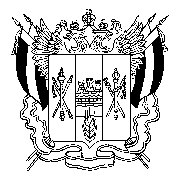 РОССИЙСКАЯ ФЕДЕРАЦИЯРОСТОВСКАЯ ОБЛАСТЬМУНИЦИПАЛЬНОЕ ОБРАЗОВАНИЕ«КАМЫШЕВСКОЕ СЕЛЬСКОЕ ПОСЕЛЕНИЕ»АДМИНИСТРАЦИЯКАМЫШЕВСКОГО СЕЛЬСКОГО ПОСЕЛЕНИЯПОСТАНОВЛЕНИЕ№ 124 31.12.2015                                                                                                                     х. КамышевОб утверждении правил определения требований к закупаемым Администрацией Камышевского  сельского поселения  и подведомственными ей муниципальными бюджетными учреждениями Камышевского сельского поселения отдельным видам товаров, работ, услуг (в том числе предельных цен товаров, работ, услуг)   В соответствии со статьей 19 Федерального закона от 05.04.2013 № 44-ФЗ «О контрактной системе в сфере закупок товаров, работ, услуг для обеспечения государственных и муниципальных нужд», постановлением Правительства Российской Федерации от 02.09.2015 № 926  «Об утверждении Общих правил определения требований к закупаемым заказчиками отдельным видам товаров, работ, услуг (в том числе предельных цен товаров, работ, услуг»,  постановлением Администрации Камышевского сельского поселения от 09.12.2015 № 115 «Об утверждении требований к порядку разработки и принятия правовых актов о нормировании в сфере закупок, содержанию указанных актов и обеспечению их исполнения»ПОСТАНОВЛЯЮ:Утвердить Правила определения требований к закупаемым Администрацией  Камышевского сельского поселения и подведомственными ей муниципальными бюджетными учреждениями Камышевского сельского поселения отдельным видам товаров, работ, услуг (в том числе предельных цен товаров, работ, услуг). Администрации Камышевского сельского поселения разработать в соответствии с Правилами, утвержденными настоящим постановлением, и утвердить требования к закупаемым Администрацией Камышевского сельского поселения и подведомственными ей муниципальными бюджетными учреждениями  отдельным видам товаров, работ, услуг (в том числе предельные цены товаров, работ, услуг) в срок до 1 июня .Постановление вступает в силу с 1 января 2016 года.Контроль за исполнением постановления оставляю за собой.Глава Камышевского сельского поселения                               Н.С.ЛысенкоПостановление вносит:Сектор экономики и финансовПриложениек постановлению Администрации Камышевского сельского поселения от  31.12.2015  № 124Правилаопределения требований к закупаемым Администрацией  Камышевского сельского поселения  и подведомственными им  муниципальными бюджетными учреждениями Камышевского сельского поселения, отдельным видам товаров, работ, услуг (в том числе предельных цен товаров, работ, услуг).1. Настоящие Правила устанавливают порядок определения требований к закупаемым Администрацией Камышевского сельского поселения и подведомственными ей  муниципальными бюджетными учреждениями  отдельным видам товаров, работ, услуг (в том числе предельных цен товаров, работ, услуг).2. Администрация Камышевского сельского поселения утверждает определенные в соответствии с настоящими Правилами требования к закупаемым Администрацией Камышевского сельского поселения и подведомственными  ей муниципальными бюджетными учреждениями отдельных видов товаров, работ, услуг, включающие перечень отдельных видов товаров, работ, услуг, их потребительские свойства (в том числе качество) и иные характеристики (в том числе предельные цены товаров, работ, услуг) (далее - ведомственный перечень).Ведомственный перечень составляется по форме согласно 
приложению № 1 на основании обязательного перечня отдельных видов товаров, работ, услуг, в отношении которых определяются требования к их потребительским свойствам (в том числе качеству) и иным характеристикам (в том числе предельные цены товаров, работ, услуг), предусмотренного приложением № 2 (далее - обязательный перечень).В отношении отдельных видов товаров, работ, услуг, включенных в обязательный перечень, в ведомственном перечне определяются их потребительские свойства (в том числе качество) и иные характеристики (в том числе предельные цены указанных товаров, работ, услуг), если указанные свойства и характеристики не определены в обязательном перечне.Администрация Камышевского сельского поселения в ведомственном перечне определяют значения характеристик (свойств) отдельных видов товаров, работ, услуг (в том числе предельные цены товаров, работ, услуг), включенных в обязательный перечень, в случае, если в обязательном перечне не определены значения таких характеристик (свойств) (в том числе предельные цены товаров, работ, услуг).3. Отдельные виды товаров, работ, услуг, не включенные в обязательный перечень, подлежат включению в ведомственный перечень при условии, если средняя арифметическая сумма значений следующих критериев превышает 20 процентов:а) доля расходов Администрации Камышевского сельского поселения и подведомственных  муниципальных бюджетных учреждений Камышевского сельского поселения на приобретение отдельного вида товаров, работ, услуг для обеспечения муниципальных нужд за отчетный финансовый год в общем объеме расходов Администрации Камышевского сельского поселения и подведомственных  муниципальных бюджетных учреждений Камышевского сельского поселения на приобретение товаров, работ, услуг за отчетный финансовый год;б) доля контрактов Администрации Камышевского сельского поселения и подведомственных  муниципальных бюджетных учреждений Камышевского сельского поселения на приобретение отдельного вида товаров, работ, услуг для обеспечения муниципальных нужд, заключенных в отчетном финансовом году, в общем количестве контрактов Администрации Камышевского сельского поселения и подведомственных   муниципальных бюджетных учреждений Камышевского сельского поселения на приобретение товаров, работ, услуг, заключенных в отчетном финансовом году.4. Администрация Камышевского сельского поселения при включении в ведомственный перечень отдельных видов товаров, работ, услуг, не указанных в обязательном перечне, применяют установленные пунктом 3 настоящих Правил критерии исходя из определения их значений в процентном отношении к объему осуществляемых Администрацией Камышевского сельского поселения и подведомственными  муниципальными бюджетными учреждениями Камышевского сельского поселения  закупок.5. В целях формирования ведомственного перечня Администрация Камышевского сельского поселения вправе определять дополнительные критерии отбора отдельных видов товаров, работ, услуг и порядок их применения, не приводящие к сокращению значения критериев, установленных пунктом 3 настоящих Правил.6. Администрация Камышевского сельского поселения при формировании ведомственного перечня вправе включить в него дополнительно:а) отдельные виды товаров, работ, услуг, не указанные в обязательном перечне и не соответствующие критериям, указанным в пункте 3 настоящих Правил;б) характеристики (свойства) товаров, работ, услуг, не включенные в обязательный перечень и не приводящие к необоснованным ограничениям количества участников закупки;в) значения количественных и (или) качественных показателей характеристик (свойств) товаров, работ, услуг, которые отличаются от значений, предусмотренных обязательным перечнем, и обоснование которых содержится в соответствующей графе приложения № 1 к настоящим Правилам, в том числе с учетом функционального назначения товара, под которым для целей настоящих Правил понимается цель и условия использования (применения) товара, позволяющие товару выполнять свое основное назначение, вспомогательные функции или определяющие универсальность применения товара (выполнение соответствующих функций, работ, оказание соответствующих услуг, территориальные, климатические факторы и другое).7. Значения потребительских свойств и иных характеристик (в том числе предельные цены) отдельных видов товаров, работ, услуг, включенных в ведомственный перечень, устанавливаются:а) с учетом категорий и (или) групп должностей работников Администрации Камышевского сельского поселения, в том числе подведомственных муниципальных бюджетных учреждений Камышевского сельского поселения, если затраты на их приобретение в соответствии с требованиями к определению нормативных затрат на обеспечение функций Администрации Камышевского сельского поселения и подведомственных им  муниципальных бюджетных учреждений Камышевского сельского поселения  определяются с учетом категорий и (или) групп должностей работников;б) с учетом категорий и (или) групп должностей работников, если затраты на их приобретение в соответствии с требованиями к определению нормативных затрат не определяются с учетом категорий и (или) групп должностей работников, - в случае принятия соответствующего решения Администрацией Камышевского сельского поселения.8. Дополнительно включаемые в ведомственный перечень отдельные виды товаров, работ, услуг должны отличаться от указанных в обязательном перечне отдельных видов товаров, работ, услуг кодом товара, работы, услуги в соответствии с Общероссийским классификатором продукции по видам экономической деятельности.9. Предельные цены товаров, работ, услуг устанавливаются Администрацией Камышевского сельского поселения в случае, если требованиями к определению нормативных затрат установлены нормативы цены на соответствующие товары, работы, услуги.Глава Камышевскогосельского поселения                                                        Н.С.ЛысенкоПриложение № 1к Правилам определения требований к закупаемым Администрацией Камышевского сельского поселения и подведомственными  ей   муниципальными бюджетными учреждениями Камышевского сельского поселения  отдельным видам товаров, работ, услуг (в том числе предельных цен товаров, работ, услуг)ПЕРЕЧЕНЬотдельных видов товаров, работ, услуг, их потребительские свойства (в том числе качество) и иные характеристики (в том числе предельные цены товаров, работ, услуг) к ним                                                                                                                                                                                                                        Приложение № 2к Правилам определения требований к закупаемым Администрацией Камышевского сельского поселения подведомственными ей   муниципальными бюджетными учреждениями Камышевского сельского поселения, отдельным видам товаров, работ, услуг (в том числе предельных цен товаров, работ, услуг)ОБЯЗАТЕЛЬНЫЙ ПЕРЕЧЕНЬотдельных видов товаров, работ, услуг, в отношении которыхопределяются требования к потребительским свойствам(в том числе качеству) и иным характеристикам(в том числе предельные цены товаров, работ, услуг)№ п/пКод по ОКПДНаименование отдельного вида товаров, работ, услугНаименование отдельного вида товаров, работ, услугНаименование отдельного вида товаров, работ, услугЕдиница измеренияЕдиница измеренияЕдиница измеренияЕдиница измеренияТребования к потребительским свойствам (в том числе качеству) и иным характеристикам, утвержденные Администрацией Камышевского сельского поселенияТребования к потребительским свойствам (в том числе качеству) и иным характеристикам, утвержденные Администрацией Камышевского сельского поселенияТребования к потребительским свойствам (в том числе качеству) и иным характеристикам, утвержденные Администрацией Камышевского сельского поселенияТребования к потребительским свойствам (в том числе качеству) и иным характеристикам, утвержденные Администрацией Камышевского сельского поселенияТребования к потребительским свойствам (в том числе качеству) и иным характеристикам, утвержденные Администрацией Камышевского сельского поселенияТребования к потребительским свойствам (в том числе качеству) и иным характеристикам, утвержденные Администрацией Камышевского сельского поселенияТребования к потребительским свойствам (в том числе качеству) и иным характеристикам, утвержденные Администрацией Камышевского сельского поселенияТребования к потребительским свойствам (в том числе качеству) и иным характеристикам, утвержденные Администрацией Камышевского сельского поселенияТребования к потребительским свойствам (в том числе качеству) и иным характеристикам, утвержденные Администрацией Камышевского сельского поселенияТребования к потребительским свойствам (в том числе качеству) и иным характеристикам, утвержденные Администрацией Камышевского сельского поселения№ п/пКод по ОКПДНаименование отдельного вида товаров, работ, услугНаименование отдельного вида товаров, работ, услугНаименование отдельного вида товаров, работ, услугкод по ОКЕИнаименованиенаименованиенаименованиехарактеристиказначение характеристикизначение характеристикихарактеристикахарактеристикахарактеристиказначение характеристикизначение характеристикиобоснование отклонения значения характеристики от утвержденной Администрацией Камышевского сельского поселенияфункциональное назначениеОтдельные виды товаров, работ, услуг, включенные в перечень отдельных видов товаров, работ, услуг, предусмотренный приложением № 2 к Правилам определения требований к закупаемым Администрацией Камышевского сельского поселения, муниципальными бюджетными учреждениями Камышевского сельского поселения отдельным видам товаров, работ, услуг (в том числе предельных цен товаров, работ, услуг), утвержденным постановлением Администрации Камышевского сельского поселения  от __________  № _____Отдельные виды товаров, работ, услуг, включенные в перечень отдельных видов товаров, работ, услуг, предусмотренный приложением № 2 к Правилам определения требований к закупаемым Администрацией Камышевского сельского поселения, муниципальными бюджетными учреждениями Камышевского сельского поселения отдельным видам товаров, работ, услуг (в том числе предельных цен товаров, работ, услуг), утвержденным постановлением Администрации Камышевского сельского поселения  от __________  № _____Отдельные виды товаров, работ, услуг, включенные в перечень отдельных видов товаров, работ, услуг, предусмотренный приложением № 2 к Правилам определения требований к закупаемым Администрацией Камышевского сельского поселения, муниципальными бюджетными учреждениями Камышевского сельского поселения отдельным видам товаров, работ, услуг (в том числе предельных цен товаров, работ, услуг), утвержденным постановлением Администрации Камышевского сельского поселения  от __________  № _____Отдельные виды товаров, работ, услуг, включенные в перечень отдельных видов товаров, работ, услуг, предусмотренный приложением № 2 к Правилам определения требований к закупаемым Администрацией Камышевского сельского поселения, муниципальными бюджетными учреждениями Камышевского сельского поселения отдельным видам товаров, работ, услуг (в том числе предельных цен товаров, работ, услуг), утвержденным постановлением Администрации Камышевского сельского поселения  от __________  № _____Отдельные виды товаров, работ, услуг, включенные в перечень отдельных видов товаров, работ, услуг, предусмотренный приложением № 2 к Правилам определения требований к закупаемым Администрацией Камышевского сельского поселения, муниципальными бюджетными учреждениями Камышевского сельского поселения отдельным видам товаров, работ, услуг (в том числе предельных цен товаров, работ, услуг), утвержденным постановлением Администрации Камышевского сельского поселения  от __________  № _____Отдельные виды товаров, работ, услуг, включенные в перечень отдельных видов товаров, работ, услуг, предусмотренный приложением № 2 к Правилам определения требований к закупаемым Администрацией Камышевского сельского поселения, муниципальными бюджетными учреждениями Камышевского сельского поселения отдельным видам товаров, работ, услуг (в том числе предельных цен товаров, работ, услуг), утвержденным постановлением Администрации Камышевского сельского поселения  от __________  № _____Отдельные виды товаров, работ, услуг, включенные в перечень отдельных видов товаров, работ, услуг, предусмотренный приложением № 2 к Правилам определения требований к закупаемым Администрацией Камышевского сельского поселения, муниципальными бюджетными учреждениями Камышевского сельского поселения отдельным видам товаров, работ, услуг (в том числе предельных цен товаров, работ, услуг), утвержденным постановлением Администрации Камышевского сельского поселения  от __________  № _____Отдельные виды товаров, работ, услуг, включенные в перечень отдельных видов товаров, работ, услуг, предусмотренный приложением № 2 к Правилам определения требований к закупаемым Администрацией Камышевского сельского поселения, муниципальными бюджетными учреждениями Камышевского сельского поселения отдельным видам товаров, работ, услуг (в том числе предельных цен товаров, работ, услуг), утвержденным постановлением Администрации Камышевского сельского поселения  от __________  № _____Отдельные виды товаров, работ, услуг, включенные в перечень отдельных видов товаров, работ, услуг, предусмотренный приложением № 2 к Правилам определения требований к закупаемым Администрацией Камышевского сельского поселения, муниципальными бюджетными учреждениями Камышевского сельского поселения отдельным видам товаров, работ, услуг (в том числе предельных цен товаров, работ, услуг), утвержденным постановлением Администрации Камышевского сельского поселения  от __________  № _____Отдельные виды товаров, работ, услуг, включенные в перечень отдельных видов товаров, работ, услуг, предусмотренный приложением № 2 к Правилам определения требований к закупаемым Администрацией Камышевского сельского поселения, муниципальными бюджетными учреждениями Камышевского сельского поселения отдельным видам товаров, работ, услуг (в том числе предельных цен товаров, работ, услуг), утвержденным постановлением Администрации Камышевского сельского поселения  от __________  № _____Отдельные виды товаров, работ, услуг, включенные в перечень отдельных видов товаров, работ, услуг, предусмотренный приложением № 2 к Правилам определения требований к закупаемым Администрацией Камышевского сельского поселения, муниципальными бюджетными учреждениями Камышевского сельского поселения отдельным видам товаров, работ, услуг (в том числе предельных цен товаров, работ, услуг), утвержденным постановлением Администрации Камышевского сельского поселения  от __________  № _____Отдельные виды товаров, работ, услуг, включенные в перечень отдельных видов товаров, работ, услуг, предусмотренный приложением № 2 к Правилам определения требований к закупаемым Администрацией Камышевского сельского поселения, муниципальными бюджетными учреждениями Камышевского сельского поселения отдельным видам товаров, работ, услуг (в том числе предельных цен товаров, работ, услуг), утвержденным постановлением Администрации Камышевского сельского поселения  от __________  № _____Отдельные виды товаров, работ, услуг, включенные в перечень отдельных видов товаров, работ, услуг, предусмотренный приложением № 2 к Правилам определения требований к закупаемым Администрацией Камышевского сельского поселения, муниципальными бюджетными учреждениями Камышевского сельского поселения отдельным видам товаров, работ, услуг (в том числе предельных цен товаров, работ, услуг), утвержденным постановлением Администрации Камышевского сельского поселения  от __________  № _____Отдельные виды товаров, работ, услуг, включенные в перечень отдельных видов товаров, работ, услуг, предусмотренный приложением № 2 к Правилам определения требований к закупаемым Администрацией Камышевского сельского поселения, муниципальными бюджетными учреждениями Камышевского сельского поселения отдельным видам товаров, работ, услуг (в том числе предельных цен товаров, работ, услуг), утвержденным постановлением Администрации Камышевского сельского поселения  от __________  № _____Отдельные виды товаров, работ, услуг, включенные в перечень отдельных видов товаров, работ, услуг, предусмотренный приложением № 2 к Правилам определения требований к закупаемым Администрацией Камышевского сельского поселения, муниципальными бюджетными учреждениями Камышевского сельского поселения отдельным видам товаров, работ, услуг (в том числе предельных цен товаров, работ, услуг), утвержденным постановлением Администрации Камышевского сельского поселения  от __________  № _____Отдельные виды товаров, работ, услуг, включенные в перечень отдельных видов товаров, работ, услуг, предусмотренный приложением № 2 к Правилам определения требований к закупаемым Администрацией Камышевского сельского поселения, муниципальными бюджетными учреждениями Камышевского сельского поселения отдельным видам товаров, работ, услуг (в том числе предельных цен товаров, работ, услуг), утвержденным постановлением Администрации Камышевского сельского поселения  от __________  № _____Отдельные виды товаров, работ, услуг, включенные в перечень отдельных видов товаров, работ, услуг, предусмотренный приложением № 2 к Правилам определения требований к закупаемым Администрацией Камышевского сельского поселения, муниципальными бюджетными учреждениями Камышевского сельского поселения отдельным видам товаров, работ, услуг (в том числе предельных цен товаров, работ, услуг), утвержденным постановлением Администрации Камышевского сельского поселения  от __________  № _____Отдельные виды товаров, работ, услуг, включенные в перечень отдельных видов товаров, работ, услуг, предусмотренный приложением № 2 к Правилам определения требований к закупаемым Администрацией Камышевского сельского поселения, муниципальными бюджетными учреждениями Камышевского сельского поселения отдельным видам товаров, работ, услуг (в том числе предельных цен товаров, работ, услуг), утвержденным постановлением Администрации Камышевского сельского поселения  от __________  № _____Отдельные виды товаров, работ, услуг, включенные в перечень отдельных видов товаров, работ, услуг, предусмотренный приложением № 2 к Правилам определения требований к закупаемым Администрацией Камышевского сельского поселения, муниципальными бюджетными учреждениями Камышевского сельского поселения отдельным видам товаров, работ, услуг (в том числе предельных цен товаров, работ, услуг), утвержденным постановлением Администрации Камышевского сельского поселения  от __________  № _____1.Дополнительный перечень отдельных видов товаров, работ, услуг, определенный Администрацией Камышевского сельского поселенияДополнительный перечень отдельных видов товаров, работ, услуг, определенный Администрацией Камышевского сельского поселенияДополнительный перечень отдельных видов товаров, работ, услуг, определенный Администрацией Камышевского сельского поселенияДополнительный перечень отдельных видов товаров, работ, услуг, определенный Администрацией Камышевского сельского поселенияДополнительный перечень отдельных видов товаров, работ, услуг, определенный Администрацией Камышевского сельского поселенияДополнительный перечень отдельных видов товаров, работ, услуг, определенный Администрацией Камышевского сельского поселенияДополнительный перечень отдельных видов товаров, работ, услуг, определенный Администрацией Камышевского сельского поселенияДополнительный перечень отдельных видов товаров, работ, услуг, определенный Администрацией Камышевского сельского поселенияДополнительный перечень отдельных видов товаров, работ, услуг, определенный Администрацией Камышевского сельского поселенияДополнительный перечень отдельных видов товаров, работ, услуг, определенный Администрацией Камышевского сельского поселенияДополнительный перечень отдельных видов товаров, работ, услуг, определенный Администрацией Камышевского сельского поселенияДополнительный перечень отдельных видов товаров, работ, услуг, определенный Администрацией Камышевского сельского поселенияДополнительный перечень отдельных видов товаров, работ, услуг, определенный Администрацией Камышевского сельского поселенияДополнительный перечень отдельных видов товаров, работ, услуг, определенный Администрацией Камышевского сельского поселенияДополнительный перечень отдельных видов товаров, работ, услуг, определенный Администрацией Камышевского сельского поселенияДополнительный перечень отдельных видов товаров, работ, услуг, определенный Администрацией Камышевского сельского поселенияДополнительный перечень отдельных видов товаров, работ, услуг, определенный Администрацией Камышевского сельского поселенияДополнительный перечень отдельных видов товаров, работ, услуг, определенный Администрацией Камышевского сельского поселенияДополнительный перечень отдельных видов товаров, работ, услуг, определенный Администрацией Камышевского сельского поселения1.xxxxxxxxxxxxxxxxxxxxxxxxxxx№ п/пКод по ОКПДНаименование отдельного вида товаров, работ, услугТребования к потребительским свойствам (в том числе качеству) и иным характеристикам (в том числе предельные цены) отдельных видов товаров, работ, услугТребования к потребительским свойствам (в том числе качеству) и иным характеристикам (в том числе предельные цены) отдельных видов товаров, работ, услугТребования к потребительским свойствам (в том числе качеству) и иным характеристикам (в том числе предельные цены) отдельных видов товаров, работ, услугТребования к потребительским свойствам (в том числе качеству) и иным характеристикам (в том числе предельные цены) отдельных видов товаров, работ, услугТребования к потребительским свойствам (в том числе качеству) и иным характеристикам (в том числе предельные цены) отдельных видов товаров, работ, услугТребования к потребительским свойствам (в том числе качеству) и иным характеристикам (в том числе предельные цены) отдельных видов товаров, работ, услугТребования к потребительским свойствам (в том числе качеству) и иным характеристикам (в том числе предельные цены) отдельных видов товаров, работ, услугТребования к потребительским свойствам (в том числе качеству) и иным характеристикам (в том числе предельные цены) отдельных видов товаров, работ, услугТребования к потребительским свойствам (в том числе качеству) и иным характеристикам (в том числе предельные цены) отдельных видов товаров, работ, услугТребования к потребительским свойствам (в том числе качеству) и иным характеристикам (в том числе предельные цены) отдельных видов товаров, работ, услуг№ п/пКод по ОКПДНаименование отдельного вида товаров, работ, услугхарактеристикаединица измеренияединица измерениязначение характеристикизначение характеристикизначение характеристикизначение характеристикизначение характеристикизначение характеристикизначение характеристики№ п/пКод по ОКПДНаименование отдельного вида товаров, работ, услугкод по ОКЕИнаименованиемуниципальные должности Администрации Камышевского сельского поселениявысшая группа должностей муниципальной службы категории «руководители»главная группа должностей муниципальной службы категории «руководители»ведущая группа должностей муниципальной службы категории «руководители»должности категории «помощники (советники)»должности категории «специалисты»должности категории «обеспечивающие специалисты»123456789101112131.30.02.12Машины вычислительные электронные цифровые портативные массой не более  для автоматической обработки данных («лэптопы», «ноутбуки», «сабноутбуки»). Пояснения по требуемой продукции: ноутбуки, планшетные компьютерыразмер и тип экрана, вес, тип процессора, частота процессора, размер оперативной памяти, объем накопителя, тип жесткого диска, оптический привод, наличие модулей Wi-Fi, Bluetooth, поддержки 3G (UMTS), тип видеоадаптера, время работы, операционная система, предустановленное программное обеспечение, предельная цена2.30.02.15Машины вычислительные электронные цифровые прочие, содержащие или не содержащие в одном корпусе одно или два из следующих устройств для автоматической обработки данных: запоминающие устройства, устройства ввода, устройства вывода.Пояснения по требуемой продукции:компьютеры персональные настольные, рабочие станции выводатип (моноблок/системный блок и монитор), размер экрана/монитора, тип процессора, частота процессора, размер оперативной памяти, объем накопителя, тип жесткого диска, оптический привод, тип видеоадаптера, операционная система, предустановленное программное обеспечение, предельная цена3.30.02.16Устройства ввода/вывода данных, содержащие или не содержащие в одном корпусе запоминающие устройства.Пояснения по требуемой продукции: принтеры, сканеры, многофункциональные устройстваметод печати (струйный/лазерный - для принтера/многофункционального устройства), разрешение сканирования (для сканера/многофункционального устройства), цветность (цветной/черно-белый), максимальный формат, скорость печати/сканирования, наличие дополнительных модулей и интерфейсов (сетевой интерфейс, устройства чтения карт памяти и т.д.)4.32.20.11Аппаратура передающая для радиосвязи, радиовещания и телевидения.Пояснения по требуемой продукции: телефоны мобильныетип устройства (телефон/смартфон), поддерживаемые стандарты, операционная система, время работы, метод управления (сенсорный/кнопочный), количество SIM-карт, наличие модулей и интерфейсов (Wi-Fi, Bluetooth, USB, GPS), стоимость годового владения оборудованием (включая договоры технической поддержки, обслуживания, сервисные договоры) из расчета на одного абонента (одну единицу трафика) в течение всего срока службы, предельная цена383рубльне более 15 тыс.не более 10 тыс.не более 7 тыс.не более 5 тыс.5.34.10.22Автомобили легковыемощность двигателя, комплектация, предельная цена251лошадиная силане более 150не более 1505.34.10.22Автомобили легковыемощность двигателя, комплектация, предельная цена383рубльне более 1,5 млн.не более 1 млн.6.34.10.30Средства автотранспортные для перевозки 10 человек и болеемощность двигателя, комплектация7.34.10.41Средства автотранспортные грузовыемощность двигателя, комплектация8.36.11.11Мебель для сидения с металлическим каркасомматериал (металл), обивочные материалыпредельное значение - кожа натуральная;возможные значения: искусственная кожа, мебельный (искусственный) мех, искусственная замша (микрофибра), ткань, нетканые материалыпредельное значение - кожа натуральная;возможные значения: искусственная кожа, мебельный (искусственный) мех, искусственная замша (микрофибра), ткань, нетканые материалыпредельное значение - кожа натуральная;возможные значения: искусственная кожа, мебельный (искусственный) мех, искусственная замша (микрофибра), ткань, нетканые материалыпредельное значение - искусственная кожа;возможные значения: мебельный (искусственный) мех, искусственная замша (микрофибра), ткань, нетканые материалыпредельное значение - ткань;возможные значения: нетканые материалыпредельное значение - ткань;возможные значения: нетканые материалыпредельное значение - ткань;возможные значения: нетканые материалы9.36.11.12Мебель для сидения с деревянным каркасомматериал (вид древесины)предельное значение - массив древесины "ценных" пород (твердолиственных и тропических);возможные значения: древесина хвойных и мягколиственных пород:береза, лиственница, сосна, ельпредельное значение - массив древесины "ценных" пород (твердолиственных и тропических);возможные значения: древесина хвойных и мягколиственных пород: береза, лиственница, сосна, ельвозможное значение - древесина хвойных и мягколиственных пород:береза, лиственница, сосна, ельвозможное значение - древесина хвойных и мягколиственных пород:береза, лиственница, сосна, ельвозможное значение - древесина хвойных и мягколиственных пород:береза, лиственница, сосна, ельвозможное значение - древесина хвойных и мягколиственных пород:береза, лиственница, сосна, ельвозможное значение - древесина хвойных и мягколиственных пород:береза, лиственница, сосна, ельобивочные материалыпредельное значение - кожа натуральная;возможные значения: искусственная кожа, мебельный (искусственный) мех, искусственная замша (микрофибра), ткань, нетканые материалыпредельное значение - кожа натуральная;возможные значения: искусственная кожа, мебельный (искусственный) мех, искусственная замша (микрофибра), ткань, нетканые материалыпредельное значение - искусственная кожа;возможные значения: мебельный (искусственный) мех, искусственная замша (микрофибра), ткань, нетканые материалыпредельное значение - искусственная кожа;возможные значения: мебельный (искусственный) мех, искусственная замша (микрофибра), ткань, нетканые материалыпредельное значение - ткань;возможное значение - нетканые материалыпредельное значение - ткань;возможное значение: нетканые материалыпредельное значение - ткань;возможное значение - нетканые материалы10.36.12.11Мебель металлическая для офисов, административных помещений, учебных заведений, учреждений культуры и т.п.материал (металл)11.36.12.12Мебель деревянная для офисов, административных помещений, учебных заведений, учреждений культуры и т.п.материал (вид древесины)предельное значение - массив древесины "ценных" пород (твердо-лиственных и тропических);возможные значения: древесина хвойных и мягколиственных породпредельное значение - массив древесины "ценных" пород (твердо-лиственных и тропических);возможные значения: древесина хвойных и мягколиственных породвозможные значения - древесина хвойных и мягколиственных породвозможные значения - древесина хвойных и мягколиственных породвозможные значения - древесина хвойных и мягколиственных породвозможные значения - древесина хвойных и мягколиственных породвозможные значения - древесина хвойных и мягколиственных пород